T.C. DULKADİROĞLU KAYMAKAMLIĞIAbdülhamit Han Anadolu Lisesi Müdürlüğü2023-2024 EĞİTİM-ÖĞRETİM YILI PANSİYON BAŞVURU İŞLEMLERİBAŞVURU TARİHLERİ: 22-25 AĞUSTOS 2023PANSİYON BAŞVURU TARİHLERİOkulumuz Erkek Pansiyonlu olup 2023–2024 Eğitim-Öğretim yılında toplam boş bulunan (Paralı, parasız, ilk kayıt 9. Sınıf) kontenjan sayısı 80 olup;  türüne göre dağılımı aşağıdaki tablolardaki gibidir.NOT: Okulumuz öğrencisi olup deprem vesilesiyle okul naklini ve pansiyon naklini aldıranöğrenciler tekrardan pansiyonda kalmak isterlerse okula nakillerini yaptıktan sonra pansiyon başvuru tarihlerinde dilekçe ve EK-1 formunu doldurup başvuru yapacaklardır. Pansiyonda kalıpta deprem dolayısıyla başka pansiyonlara giden 10-11-12 . sınıf öğrencilerimize dönüş yaptıklarında öncelik verilecektir.Abdülhamit HanAnadolu Lisesi Öğrenci Pansiyonuna 2023-2024 Eğitim Öğretim yılında Parasız Yatılı, Paralı Yatılı ve yönetmelik hükümleri doğrultusunda Sınavsız Parasız Yatılı yerleştirilecek öğrencilere ilişkin kontenjan dağılım çizelgesi 2016/9487 Karar Sayılı 25 Kasım 2016 Tarih ve 29899 Sayılı Resmi Gazetede Yayınlanan Milli Eğitim Bakanlığına Bağlı Resmi Okullarda Yatılılık, Bursluluk, Sosyal Yardımlar ve Okul Pansiyonları Yönetmeliği hükümlerine göre hazırlanmıştır.ÖNEMLİ	NOTLAR (Lütfen Okuyunuz…)Aşağıda istenilen bilgileri doğru ve okunaklı olarak doldurunuz.İstenilen belgelerin eksiksiz olarak Başvuru Dilekçesi ile birlikte 22 Ağustos 2023 tarihinden itibaren en geç 25 Ağustos 2023 tarihine kadar okul idaresine teslim edilmiş olması gerekmektedir.Beyan edilen bilgi ve belgelerde eksik bilgi ve yanlış beyanın hukuki sorumluluğu veliye aittir. Verilen bilgilerin yanlış olduğu tespit edilirse öğrenciye verilen haklar geri alınırMüracaatlar 22 Ağustos 2023 Salı tarihinde başlayıp 25 Ağustos 2023 Cuma günü saat 17.00'da sona erecektir. Bu tarihten sonra yapılan müracaatlar kabul edilmeyecektir.2828 Sayılı Sosyal Hizmetler ve Çocuk Esirgeme Kurumu kapsamına giren öğrenciler bu durumlarını belgelendirmek durumundadırlar.Pansiyon başvuruları öğrenci velisi tarafından yapılacaktır. Kesin kayıtta veli ve öğrenci birlikte gelecektir.Paralı yatılı kalmak için başvuran velilerin  birinci  taksitlerini  peşin  olarak ödemeleri gerekmektedir . 2023 yılı için belirlenen ücret 11.500 tl dir. Bu ücretin 5750 tl si birinci dönem ödenir. Birinci taksiti 2875 TL kayıt esnasında alınacaktır. Üçüncü ve dördüncü taksit 2024 yılı maliye cetveline göre belirlenen rakam üzerinden alınır.Bu ücret yılda 4 defa alınmakta olup Eylül, Kasım, Şubat ve Nisan ayları içerisinde yatırılması gerekmektedir.Öğrencinin anne ya da babasından başka birinin veli olabilmesi için hukuki belge (vasi)olması gerekmektedir. MEB amca, dayı, dede, kardeş v.b. veli kabul etmemektir.Parasız Yatılılık Başvuru İçin İstenecek Belgeler:1-Bir yıllık gelirinizi gösterir belge.2-(Varsa) 2022 yılı Devlet Parasız Yatılılık ve Bursluluk Sınavını kazandığına dairsınav sonuç belgesi veya önceden burs aldığına dair belge (mezun olduğu ortaokul müdürlüğünden alınacaktır)3-Öğrenci ailesinin maddi durumunu gösterir beyanname. 4-İkametgâh belgesi.Nüfus Kayıt Örneği.Yatılı okumasına engel olacak bir hastalığı bulunmadığına dair tek hekim (Aile Hekimliği)tarafından düzenlenecek sağlık raporu.Bir önceki ders yılında (8. Sınıfta) okul değiştirme cezası almadığını gösterir belge. 8-Öğrencinin nüfus cüzdan fotokopisi.9-Anne baba ayrı ise velayet kararı 10-1 Adet vesikalık fotoğraf.11-Parasız yatılılık müracaat dilekçesi. 12-Pansiyon başvuru bilgi formu.Bakanlığa bağlı resmi ilköğretim ve ortaöğretim kurumlarında öğretmen olup görevli bulundukları yerleşim biriminde çocuklarının devam edeceği düzeyde ve türde okul bulunmayanların öğrenci olan çocukları; Süre kaydı Aranmaksızın Parasız Yatılılığa Alınacak Öğretmen Çocuklarından İstenecek Belgeler Görev yaptıkları yerleşim birimlerinde çocuklarının devam edeceği düzeyde okul bulunmayan öğretmen çocuklarından; görevli olduğu ilçe milli eğitim müdürlüğünden alınacak; Görev yaptıkları yerde çocuğunu okutacak düzeyde ve türde okul bulunmadığına ve oranın taşra ilçesi olduğuna dair yazıParalı Yatılılık Başvuru İçin İstenecek BelgelerParalı yatılı olarak kayıt yaptıracak öğrenciler EK-1 ve gelir bilgileri ile ilgili belgeleri doldurmayacaklardır.İkametgâh belgesi.Nüfus Kayıt Örneği.Yatılı okumasına engel olacak bir hastalığı bulunmadığına dair tek hekim (Aile Hekimliği) tarafından düzenlenecek sağlık raporu.Bir önceki ders yılında (8. Sınıfta) okul değiştirme cezası almadığını gösterir belge. 6-Öğrencinin nüfus cüzdan fotokopisi.7-3 Adet vesikalık fotoğraf.8-Paralı yatılılık müracaat dilekçesi. 9-Pansiyon başvuru bilgi formu.10-Paralı Yatılılık için birinci taksitin teslimi. (2875 TL) (EYLÜL – KASIM –ŞUBAT– NİSAN) aylarında ödenmek üzere toplam 4 taksit alınacaktır. Birinci taksit kayıt esnasında diğer taksitler yazılan ayların son iş gününe kadar okul mutemedine idaresine makbuz  karşılığı ödenir. Birinci ve ikinci taksit 2875 TL üçüncü ve dördüncü taksit 2024 yılı maliye cetveline göre belirlenen rakam üzerinden alınır.TESLİM EDİLECEK EVRAKLARBu sayfadan sonraki evraklar doldurulupokul idaresine elden teslim edilecektirEK-1ÖĞRENCİ AİLESİNİN MADDİ DURUMUNU GÖSTEREN BEYANNAMEAile maddi durumumun yukarıda belirttiğim şekilde olduğunu beyan eder, velisi bulunduğum Abdülhamit Han Anadolu Lisesi    ….……sınıfı  öğrencilerinden..........................................  oğlu	No’lu.............................................’ın	yılı yatılılığa/bursluluk sınavına kabulünü arz ederim.EKLER:Yetkili kişi, kurum veya kuruluşlardan alınan geçen yıla ait gelir durumunu gösteren belge.Aile üyelerinin Türkiye Cumhuriyeti kimlik numaraları beyanı.Velinin ve varsa eşinin bakmakla yükümlü olduğu anne ve babası ile ilgili tedavi yardımı beyannamesi, varsa bakmakla yükümlü olduğu diğer şahıslarla ilgili mahkeme kararı örneği.Velinin yararlanacağı kontenjanla ilgili belge.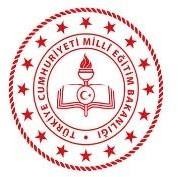 T.C. DULKADİROĞLU KAYMAKAMLIĞIABDÜLHAMİT HAN ANADOLU LİSESİ MÜDÜRLÜĞÜ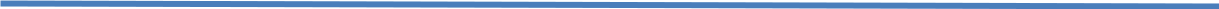 EK-2(Yatılılık Müracaat Dilekçesi)ABDÜLHAMİT HAN ANADOLU LİSESİ MÜDÜRLÜĞÜNEDULKADİROĞLU/KAHRAMANMARAŞ2023 OBP yerleştirmeleri sonucunda okulunuzu kazanan ve kesin kaydı yapılan okulunuz..............sınıfı…………....nolu      öğrenci	’nınekli belgeleri incelenerek okulunuz pansiyonunda PARASIZ YATILI öğrenci olarak yerleştirilmesini istiyorum. Beyan ettiğim bilgi ve belgeler tarafımdan doldurulmuş olup eksik, hata ve yanlışlık olması durumunda oluşabilecek sorumluluk tarafıma ait olacaktır.Gereğini bilgilerinize arz ederim...... /…. / 2023Velinin Adı SoyadıİmzaT.C:Adres:Telefon:T.C. DULKADİROĞLU KAYMAKAMLIĞIABDÜLHAMİT HAN ANADOLU LİSESİ MÜDÜRLÜĞÜEK-2(Yatılılık Müracaat Dilekçesi)ABDÜLHAMİT HAN ANADOLU LİSESİ MÜDÜRLÜĞÜNEDULKADİROĞLU/KAHRAMANMARAŞ2023-2024 OBS yerleştirmeleri sonucunda okulunuzu kazanan ve kesin kaydı yapılan okulunuz..............sınıfı…………....nolu      öğrenci	’nınekli belgeleri incelenerek okulunuz pansiyonunda PARALI YATILI öğrenci olarak yerleştirilmesini istiyorum. Beyan ettiğim bilgi ve belgeler tarafımdan doldurulmuş olup eksik, hata ve yanlışlık olması durumunda oluşabilecek sorumluluk tarafıma ait olacaktır.Gereğini bilgilerinize arz ederim...... /…. / 2023Velinin Adı SoyadıİmzaT.C:Adres:Telefon:T.C.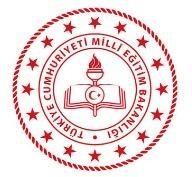     DULKADİROĞLU KAYMAKAMLIĞI ABDÜLHAMİT HAN ANADOLU LİSESİ MÜDÜRLEK-32022-2023 EĞİTİM ÖĞRETİM YILI ÖĞRENCİ PANSİYONU BAŞVURU BİLGİ FORMUPANSİYON BAŞVURU TAKVİMİPANSİYON BAŞVURU TAKVİMİPANSİYON BAŞVURU TAKVİMİSÜREÇTARİHAÇIKLAMA9. Sınıf Pansiyon Başvurularının Alınması22-25 Ağustos 202325/11/2016 Tarih ve 29889 Sayılı ResmiGazetede yayınlananPansiyona YerleşenÖğrencilerin Web Sitesinde İlan Edilmesi31 Ağustos 2023Milli EğitimBakanlığına Bağlı Resmi OkullardaYatılılık, BurslulukPansiyonda Boş kalan kontenjanlara Yedek ÖğrencilerinYerleştirilmesi11 Eylül 2022’den itibaren…Milli EğitimBakanlığına Bağlı Resmi OkullardaYatılılık, BurslulukPansiyonda Boş kalan kontenjanlara Yedek ÖğrencilerinYerleştirilmesi11 Eylül 2022’den itibaren…Sosyal Yardımlar vePansiyonda Boş kalan kontenjanlara Yedek ÖğrencilerinYerleştirilmesi11 Eylül 2022’den itibaren…Okul	PansiyonlarıYönetmeliğinin,4,5,10,12. MaddeleriÇerçevesinde Yapılmaktadır.Pansiyon Yatılı DurumuErkekParasız Yatılı72Paralı Yatılı8Toplam kontenjan80Velinin adı ve soyadı:Velinin öğrenciye yakınlık derecesi:Velinin işi ve işyeri adresi:Velinin geliri:(Serbest meslek sahibi ise vergi dairesinin adı, adresi ve hesap numarası belirtilen, basit ya da gerçekusulde vergiye bağlı olan mükelleflerin bir öncekiyıla ait gelir vergisi matrahını gösteren belge. Ücretli veya maaşlı çalışıyor ise muhasebe birimi veya ilgili kişi, kurum ve kuruluşlardan alınacak aylaritibarıyla bir önceki yıla ait oniki aylık toplam gelirini gösteren belge. Gelirin onikiayı bulmaması hâlinde son aylık geliri esas alınarak oniki ayüzerinden yıllık hesaplanacaktır.)Velinin eşi çalışıyor ise geliri:(Vergi dairesi, muhasebe birimi veya ilgili kişi, kurum ve kuruluşlardan alınacak aylar itibarıyla bir önceki yıla ait oniki aylık toplam gelirini gösteren belge. Gelirin oniki ayı bulmaması hâlinde son aylık geliri esas alınarak oniki ay üzerinden yıllıkhesaplanacaktır.)Velinin diğer gelirleri:Ailenin net yıllık gelir toplamı:Ailenin yıllık gelir toplamının fert başına düşen toplam yıllık tutarı:(Ailenin toplam geliri, ailedeki fert sayısına bölünerek hesaplama yapılacaktır.)Velinin ve varsa eşinin bakmakla yükümlü olduğu fertlerin adı ve soyadı ile yakınlık derecesi:(Aile nüfus kayıt örneği, velinin ve varsa eşinin bakmakla yükümlü olduğu anne ve babası ile ilgili tedavi yardımı beyannamesi, varsa bakmaklayükümlü olduğu diğer şahıslarla ilgili mahkeme kararı örneği)ÖĞRENCİNİNTC Kimlik NoÖĞRENCİNİNAdı SoyadıÖĞRENCİNİNCinsiyetiKızKızKızKızErkekErkekErkekÖĞRENCİNİNPansiyon Yatılılık İsteğiParalı YatılıParalı YatılıParalı YatılıParalı YatılıParasız YatılıParasız YatılıParasız YatılıÖĞRENCİNİNGeldiği Yerİl Dışıİl Dışıİl Dışıİl Dışıİl MerkeziÖĞRENCİNİNGeldiği YerİlçeİlçeİlçeİlçeKöy/KasabaKöy/KasabaKöy/KasabaÖĞRENCİNİNGeldiği Yerin AdıÖĞRENCİNİNMezun Olduğu Ortaokulun AdıÖĞRENCİNİNOrtaokulu YİBO/PİO’daYatılı Olarak mı Okudu?EvetEvetHayırÖĞRENCİNİNPYBS Bursu Alıyor mu?EvetEvetHayırÖĞRENCİNİNRahatsızlığı var mı?EvetEvetHayırÖĞRENCİNİNİlaç Alerjisi var mı?EvetEvetHayırÖĞRENCİNİNSosyal GüvencesiSGKSGKEmekli SandığıÖĞRENCİNİNKan GrubuÖĞRENCİNİNVelisi Kim?AnneAnneBabaÖĞRENCİNİNVelisi Kim?Diğer (Yazınız)Diğer (Yazınız)Diğer (Yazınız)Diğer (Yazınız)Diğer (Yazınız)Diğer (Yazınız)Diğer (Yazınız)ÖĞRENCİNİNÖğrenci Telefon NoÖĞRENCİNİNÖğrenciye ait bilmemiz gereken önemli veyaEvet (Yazınız)Evet (Yazınız)Evet (Yazınız)Evet (Yazınız)HayırHayırHayırÖĞRENCİNİNözel bir konu var mı? (Evet ise Yazınız.)Evet (Yazınız)Evet (Yazınız)Evet (Yazınız)Evet (Yazınız)HayırHayırHayırBABAAdıBABASoyadıBABAMesleğiBABAAdresiBABAAdresiBABAAdresiBABATelefonlarCep :Cep :Cep :Cep :Cep :Cep :Cep :BABATelefonlarİş:BABATelefonlarEv:ANNEAdıANNESoyadıANNEMesleğiANNEAdresiANNEAdresiANNEAdresiANNETelefonlarCep :Cep :Cep :Cep :Cep :Cep :Cep :ANNETelefonlarİş:ANNETelefonlarEv: